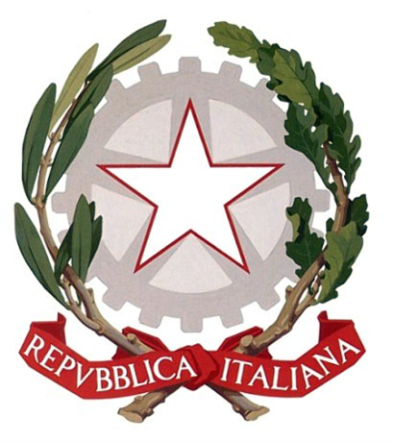 Ministero dell’Istruzione,IC BORGO TOSSIGNANOAllegati alManuale di GestioneDel Protocollo Informatico7.1 Articolazioni delle AOO e delle UORSezione AOOSezione UOR
Da compilare secondo necessità per ogni ulteriore UOR (eventuale Ufficio Fatturazione o altre UOR indicate all’interno di IndicePA)7.2 Titolario unico di classificazioneI AMMINISTRAZIONEI.1 Normativa e disposizioni attuativeI.2 Organigramma e funzionigrammaI.3 Statistica e sicurezza di dati e informazioniI.4 Archivio, accesso, privacy, trasparenza e relazioni con il pubblicoI.5 Registri e repertori di carattere generaleI.6 Audit, qualità, carta dei servizi, valutazione e autovalutazioneI.7 Elezioni e nomineI.8 Eventi, cerimoniale, patrocini, concorsi, editoria e stampaII ORGANI E ORGANISMIII.1 Consiglio di istituto, Consiglio di circolo e Consiglio di AmministrazioneII.2 Consiglio di classe e di interclasseII.3 Collegio dei docentiII.4 Giunta esecutivaII.5 Dirigente scolastico DSII.6 Direttore dei servizi generali e amministrativi DSGAII.7 Comitato di valutazione del servizio dei docentiII.8 Comitato dei genitori, Comitato studentesco e rapporti scuola-famigliaII.9 Reti scolasticheII.10 Rapporti sindacali, contrattazione e Rappresentanza sindacale unitaria (RSU)II.11 Commissioni e gruppi di lavoroIII ATTIVITÀ GIURIDICO-LEGALEIII.1 ContenziosoIII.2 Violazioni amministrative e reatiIII.3 Responsabilità civile, penale e amm.vaIII.4 Pareri e consulenzeIV DIDATTICAIV.1 Piano triennale dell’offerta formativa PTOFIV.2 Attività extracurricolariIV.3 Registro di classe, dei docenti e dei profiliIV.4 Libri di testoIV.5 Progetti e materiali didatticiIV.6 Viaggi di istruzione, scambi, stage e tirociniIV.7 Biblioteca, emeroteca, videoteca e sussidiIV.8 Salute e prevenzioneIV.9 Attività sportivo‐ricreative e rapporti con il Centro Scolastico SportivoIV.10 Elaborati e prospetti scrutiniV STUDENTI E DIPLOMATIV.1 Orientamento e placementV.2 Ammissioni e iscrizioniV.3 Anagrafe studenti e formazione delle classiV.4 Cursus studiorumV.5 Procedimenti disciplinariV.6 Diritto allo studio e servizi agli studenti (trasporti, mensa, buoni libro, etc.)V.7 Tutela della salute e farmaciV.8 EsoneriV.9 Prescuola e attività parascolasticheV.10 Disagio e diverse abilità – DSAVI FINANZA E PATRIMONIOVI.1 Entrate e finanziamenti del progettoVI.2 Uscite e piani di spesaVI.3 Bilancio, tesoreria, cassa, istituti di credito e verifiche contabiliVI.4 Imposte, tasse, ritenute previdenziali e assistenziali, denunceVI.5 AssicurazioniVI.6 Utilizzo beni terzi, comodatoVI.7 Inventario e rendiconto patrimonialeVI.8 Infrastrutture e logistica (plessi, succursali)VI.9 DVR e sicurezzaVI.10 Beni mobili e serviziVI.11 Sistemi informatici, telematici e foniaVII PERSONALEVII.1 Organici, lavoratori socialmente utili, graduatorieVII.2 CarrieraVII.3 Trattamento giuridico‐economicoVII.4 AssenzeVII.5 Formazione, aggiornamento e sviluppo professionaleVII.6 Obiettivi, incarichi, valutazione e disciplinaVII.7 Sorveglianza sanitariaVII.8 Collaboratori esterniDenominazione dell’AmministrazioneIC BORGO TOSSIGNANOCodice identificativo assegnato all’Amministrazione (Codice univoco AOO)Indirizzo completo della sede principale dell’Amministrazione a cui indirizzare l’eventuale corrispondenza convenzionaleVia della Resistenza, 17BORGO TOSSIGNANO (BO)Nominativo del Responsabile del Servizio di Protocollo informatico, gestione documentale e archivisticaCasella di posta elettronica istituzionale dell’AOOData di istituzione della AOODenominazione dell’UORUfficio per la transizione al digitaleCodice univoco assegnato all’UOR(Riportare il codice univoco dell’UOR Ufficio per la transizione al digitale indicato su IndicePA)Indirizzo completo della sede principale dell’UOR  a cui indirizzare l’eventuale corrispondenza convenzionaleViale Trastevere 76/a - 00153 Roma (RM)Codice fiscale FSE(non compilare)Codice fiscale NSO(non compilare)Nominativo del Responsabile Ministero dell'istruzione RTDCasella di posta dell’UORrtd@istruzione.itDenominazione dell’UOR(Riportare la denominazione dell’UOR)Codice univoco assegnato all’UOR(Riportare il codice univoco dell’UOR indicato su IndicePA)Indirizzo completo della sede principale dell’UOR  a cui indirizzare l’eventuale corrispondenza convenzionaleVia della Resistenza, 17BORGO TOSSIGNANO (BO)Codice fiscale FSE(non compilare)Codice fiscale NSO(non compilare)Nominativo del Responsabile (Riportare il nominativo del Responsabile dell’UOR indicato su IndicePA)Casella di posta dell’UOR